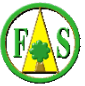 Fishermoss SchoolPupil Council Class Circle Time Meetings At class circle time meetings, we sometimes share and discuss ideas for ways to improve our school which includes ways to improve the way we learn.  Sometimes an agenda for these is linked to the school improvement plan and the Head Teacher will look for pupils’ ideas and help.  The Pupil Council rep records ideas in our pupil council files ready to share at the next Pupil Council meeting.  Class Circle Time meetings are held regularly meetings are held regularly. Pupil Council Pupil Council meets at least once a term, like Parent Council, to discuss the ideas from classes, decide on the most effective ways to change and improve the school and then talk to the people who can help to make it happen.  Pupil Council shares news and information about new ideas and the important things which are achieved. Fishermoss School Pupil Council Constitution Together we can help Fishermoss School to continue to ‘be the best it can be’.Pupil Council needs a constitution because it will:  Provide everyone with a clear statement of what the Council does. Set out the rules and ways of working to make sure Pupil Council runs well.Provide clear guidelines for anyone joining pupil council. Name of organisation:  Fishermoss School Pupil Council Purpose:  1.    To allow the children at Fishermoss School to have a voice. 2.    To help the school and community be the best it can be.Members:  Pupil council will be made up of representatives from Primary 3 – 7. Two additional pupils will be appointed from P6 & two additional pupils from P7 to represent Nursery, Primary 1 and Primary 2-this number will vary depending on how many P1 & P2 classes there are each year. Only P3 pupils in a composite P2/3 class will be able to be elected.  Each class will elect one representative who attends meetings and gives feedback. Each class will also elect a vice representative who will attend meetings and feedback in the main representative’s absence. Having been a member of Pupil Council for one year, pupils will then be unable to represent their class in the following year to allow a wider range of pupils to take part. Elections:  Elections will be run each August/September with reps being announced to the school and presented with badges by week 5 in Term 1 at School Assemblies. Any class member is entitled to run for Pupil Council and the decision in each class will be made by a secret ballot. Pupils wishing to be considered for Pupil Council will need to give a presentation to their class giving clear reasons and examples of why they are the most suitable candidate for the job. Pupil Council Reps Success Criteria:Good listener.Sensitive speaker.Trustworthy.Helpful.Committed.Reliable.Honest.A good role model.Able to work in a team.Ability to share good ideas.Ability to discuss and not argue.A willingness to develop skills such as confidence, communications and negotiation.Leaving Pupil Council:  Should a member of Pupil Council wish to resign from their post they must write a letter to the Pupil Council giving reasons for their decision. Once a member has resigned they will not be permitted to reapply for Pupil Council in the future, unless there are circumstances considered to be exceptional by the Council (e.g. serious illness).   In these circumstances, the reserve representative from the class will become the main representative and a new reserve must be elected as soon as possible. Pupil Council members may be asked to step down from their position if they repeatedly break Pupil Council rules. Pupils asked to leave the Council will not be permitted to reapply for a position in the future. The Pupil Council Rules are as follows:  All Pupil Council members must:  Be respectful and listen to others at meetings. Turn up on time with folder, notes from class circle time meetings, paper and pen ready to take part and wear their badge.Contribute or participate actively in meetings and feedback to class. Follow the school Golden Rules and be role models to other pupils.Demonstrate the values of the school- Respect-Honesty-Responsibility-Kindness-HardworkingMeetings:  Pupil Council will meet at least once a Term. These meetings will usually last a minimum of 30 minutes. Should extra meetings be required, these will be called as necessary. Class Circle Times should be held ahead of Pupil Council Meetings to discuss and share ideas, agenda items and to give feedback.Following a Pupil Council Meeting there should be a Class Circle Time as soon as possible to allow Pupil Council Reps to provide feedback and take forward any action points.August 2017  